PABRIK PENISILINSir Alexander Fleming adalah orang yang dikenal sebagaipenemu penisilin (antibiotik untuk melawan bakteri).Alexander Fleming sangat pandai, tetapi ceroboh dan laboratoriumnya sering terlihat berantakan. Tahun 1928, setelah pulang dari liburan panjang, Fleming teringat akan bakteri-bakteri di piringan laboratorium lupa disimpan baik-baik, dan telah terkontaminasi dengan sejenis jamur. Beberapa piring laboratorium yang berisikan bakteri dibuang, tetapi kemudian Fleming memperhatikan bahwa perkembangan bakteri pada daerah yang terkontaminasi oleh jamur tersebut menjadi terhambat. Fleming kemudian mengambil sampel dari jamur tersebut dan menelitinya, dia menemukan bahwa jamur tersebut berasal dari genus Penicillium. Inilah sebabnya mengapa obat tersebut bernama penicillin atau penisilin (Indonesia).Pembuatan penisilin dilakukan di dalam suatu alat yang bernama Fermentor(Bioreaktor). Fermentor adalah tangki atau wadah yang didalamnya seluruh sel (mikroba) mengubah bahan dasar menjadi produk biokimia dengan atau tanpa produk sampingan. Rancangan dan kontruksi fermentor perlu diperhatikan agar dapat dioperasikan dalam jangka waktu lama, kondisi yang memadai untuk kelangsungan proses metabolik mikroba, sistem kontrol suhu, pH dan penambahan nutrien, bejana harus dapat dicuci dan disterilisasi. 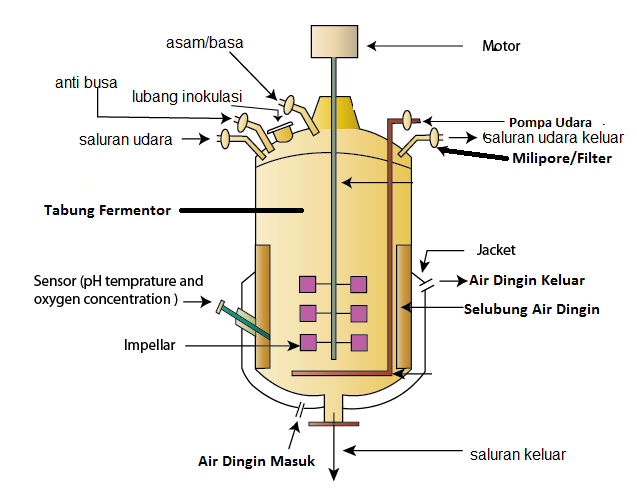 Bagian-bagian dari fermentorPertanyaan 23.1 PABRIK PENISILINSalah satu bagian fermentor adalah Milipore. Apakah pernyataan berikut menunjukkan  fungsidari milipore?  Lingkari “Ya” atau Tidak “ untuk setiap pernyataan yang dianggap sesuai.Kunci : Ya, Tidak, Tidak, YaPenskoran :0      	Jika jawaban salah1	Jika jawaban benar9	Jika tidak menjawabPertanyaan 23.2 PABRIK PENISILINFermentor berfungsi untuk fermentasi. Pada fermentor terdapat bagian yang bernama selubung air dingin. Apa hubungan selubung air dingin dengan proses fermentasi?.............................................................................................................................................................................................................................................................................Kunci:  Untuk mengatur suhu yang sesuai dengan yang dibutuhkan mikroba agar proses fermentasi dapat berlangsung dengan baik.Kode :0		Jawaban salah1		 jawaban benar9		Tidak menjawabKERETA TERCEPAT DI DUNIA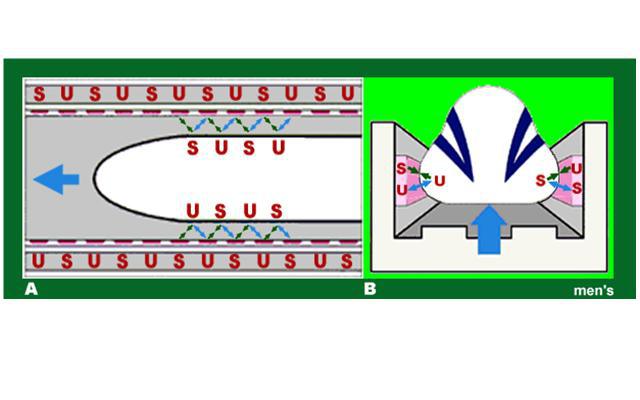 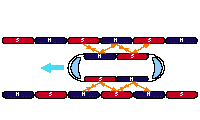 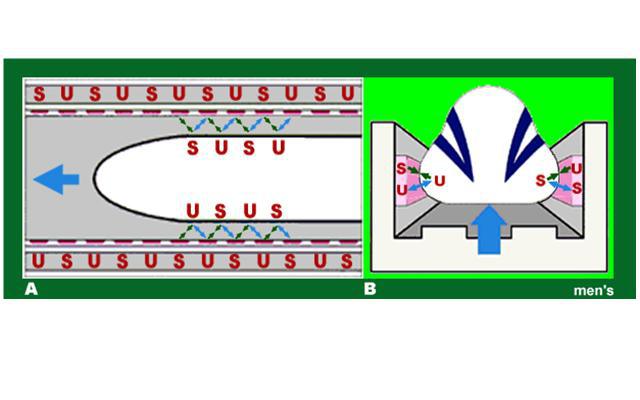 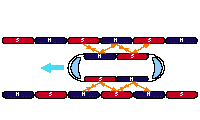 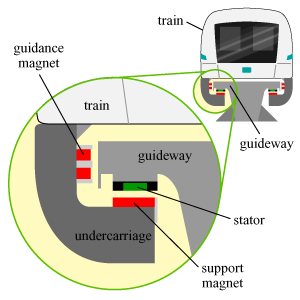 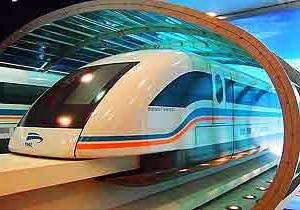 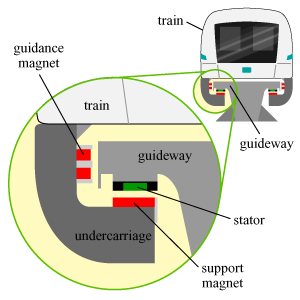 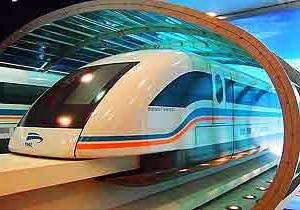 MagLev adalah singkatan dari MAGnetically LEVitated trains yang terjemahan bebasnya adalah kereta api yang mengambang secara magnetis. Sering juga disebut kereta api magnet.Gambar diatas menunjukkan cara kerja elektromagnet pada kereta maglev. Elektromagnetik terdapat pada lengan kereta yang mengitari jalur penuntun (guideway) dan pada bagian bawah jalur penuntun.Ketika arus lstrik dikirim ke elektromagnet (kumparan medan), elektromagnet akan berubah menjadi magnet. Gaya tarik magnetik terarah ke atas dari magnet induksi mengimbangi berat dari kereta sehingga kereta bergeraktanpa menyentuhrel atau jalur penuntun.Kereta Maglev mengambang kurang lebih 10 mm di atas rel magnetiknya. Dorongan ke depan dilakukan melalui interaksi antara rel dengan mesin induksi yang juga menghasilkan medan magnetik di dalam kereta.Pada saat kereta api dilevitasi, daya listrik diberikan ke kumparan di dalam dinding jalur pemandu / jalur penuntun (guideway) untuk membentuk suatu sistem unik medan magnet yang menarik dan mendorong kereta sepanjang jalur pemandu.Arus listrik yang diberikan ke kumparan pada dinding jalur pemandu secara berganti-ganti mengubah polaritas kumparan magnet. Perubahan polaritas ini menyebabkan medan magnetik di depan kereta menarik kereta ke depan, sementara medan magnet di belakang kereta menambahkan gaya dorong ke depan. Kereta maglev mengambang di atas suatu lapisan udara sehingga menghilangkan gesekan. Tidak adanya gesekan serta rancangan aerodinamis kereta membuat kereta ini dapat mencapai kecepatan lebih dari 500 kilometer per jam.Pertanyaan 24.1 : Kereta Tercepat di duniaBagaimana sifat elektromagnetik menggerakkan kereta maglev? lingkari “Ya” atau “Tidak” untuk penjelasan berikut ini.Kunci: ya, ya, ya, TidakJika Jawaban benar skor 1Jika Jawaban salah skor 0jika tidak menjawab skor 9Pertanyaan 24.2 : Kereta tercepat di dunia			Seperti namanya, prinsip dari kereta api ini adalah memanfaatkan gaya angkat magnetik pada relnya sehingga terangkat sedikit ke atas, kemudian gaya dorong dihasilkan oleh motor induksi. Kereta ini mampu melaju dengan kecepatan sampai 650 km/jam (404 mpj) jauh lebih cepat dari kereta biasa. Mengapa pada saat melaju, kereta maglev tidak menimbulkan suara berisik.  Berikan dua alasannya!…………………………………………………………………………………………………………………………………………………………………………………………………………………………………………………………………………………………………………………………………………………………………………………………………………KUNCI JAWABAN :Tidak ada gesekan antara badan gerbong kereta dengan rel keretaAda gaya tolak menolak magnet landasan gerbong kereta api akan terangkat sehingga gaya gesek terkurangi.Kereta maglev bergerak dengan kecepatan yang sangat tinggiKereta maglev melayang di atas rel sehingga tidak memerlukan rodaKode : S 0 1 2 9Kode 2 Jawaban benar penuhkode 1 Jawaban benar sebagiankode 0 Jika jawaban salah kode 9 Jika tidak menjawabKEBAKARAN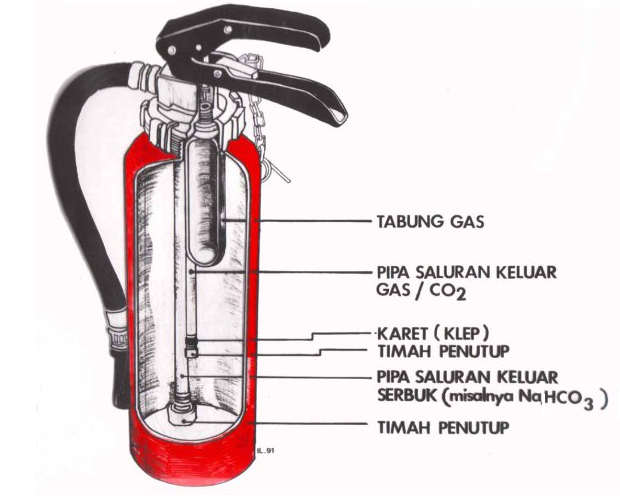 Dalam pembakaran sempurna, unsur karbon akan bereaksi dengan unsur oksigen menghasilkan karbon dioksidaPertanyaan 25.1 :KEBAKARANManakah diantara gas berikut ini yang diperlukan dalam proses pembakaran?NaHCO3CO2COO2KUNCI: DKODE	:: Menjawab benar0 	: Menjawab salah9	: Tidak ada jawabanPertanyaan 25.2 : KEBAKARANPada musim kemarau kita sering mendengar dan melihat berita kebakaran di TV. Petugas pemadam kebakaran selalu menyemprotkan air untuk memadamkan api tersebut, mengapa air dapat memadamkan api?...................................................................................................................................................................................................................................................................................................................................................................................................................................................................................................................................................................................................................................................................................................Kunci		:Air dapat menurunkan suhu maksimum (titik bakar) suatu zat, sehingga api tidak membesar dan akhirnya padam.KODE		:	1	: jika alasan benar	0	: jika menjawab salah	9	: tidak menjawabInstalasi listrik di rumahsebaiknya diperiksa secara berkala. Apabila ada kabel rapuh, sambungan atau stop kontak aus atau tidak rapat, segera gantilah dengan yang baru. Pemakaian kabel yang tidak sesuai dengan peruntukannya menyebabkan terbakarnya lapisan pembungkus kabel, pemasangan instalasi listrik yang kurang tepat dapat menimbulkan korsluiting listrik yang akan memicu terjadinya kebakaran, juga penumpukan steker pada salah satu stop kontak sering menimbulkan percikan api. Jika hal ini diabaikan, besar kemungkinan dapat terjadi kebakaran.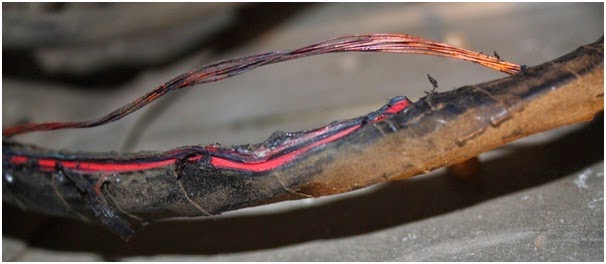 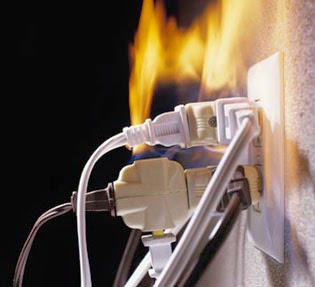 Pertanyaan 25.3:MEMADAMKAN APIJika terjadi kebakaran seperti pada gambar di atas, untuk memadamkan api tersebut menggunakan tabung gas pemadam kebakaran lebih efektif daripada menggunakan air, mengapa?Air dapat berperan sebagai isolator listrik.Air dapat berperan sebagai konduktor listrik.Gas CO2 dalam tabung pemadam jika disemprotkan berbentuk busa.Gas CO2 dalam tabung pemadam dapat mengisolasi O2 di udara dengan api.Kunci 		: DKODE		:: menjawab benar: menjawab salah9		: Tida ada jawaban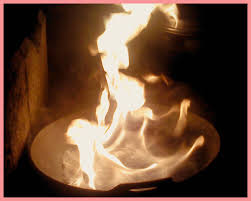 	PenggorenganPERTANYAAN 25.4:KEBAKARANUntuk memadamkan api pada penggorengan yang terbakar, selain dengan tutup panci, kita dapat juga menyemprotkan gas dari tabung pemadam kebakaran, mengapa demikian?...................................................................................................................................................................................................................................................................................................................................................................................................................................................................................................................................................................................................................................................................................................KUNCI JAWABAN:Dengan disemprotkannya  gas CO2 dan  Na2HCO3 tersebut dari dalam tabung menyebabkan tertutupnya(terisolasinya) gas O2 dengan api, sehingga hubungan antara api dan oksigen di udara bebas terputus maka api dapat dipadamkan. KODE		:	1	: jika alasan benar	0	: jika menjawab salah	9	: tidak menjawabPENGOLAHAN AIR	Penyediaan air bersih bagi seluruh lapisan masyarakat masih merupakan satu masalah besar di Indonesia. Untuk mengatasi hal tersebut perlu dilakukan upaya untuk mendapatkan air bersih dari air keruh maupun air tawar dari air payau atau air laut. Kepulauan Indonesia berada di sekitar garis katulistiwa memiliki iklim tropis. Melimpahnya sinar matahari yang menyinari kepulauan Indonesia hampir sepanjang tahun dapat digunakan sebagai sumber energi. Energi matahari yang tersedia merupakan sumber energi yang murah dan dapat dimanfaatkan sebagai sumber energi alternatif. Salah satu bentuk pemanfaatan sumber daya matahari adalah upaya memanfatkan energi matahari untuk memproduksi air tawar dengan memanfaatkan energi panas dari matahari untuk penyulingan air laut. Rancangan alat penyulingan yang dimaksud dapat diperlihatkan seperti gambar berikut.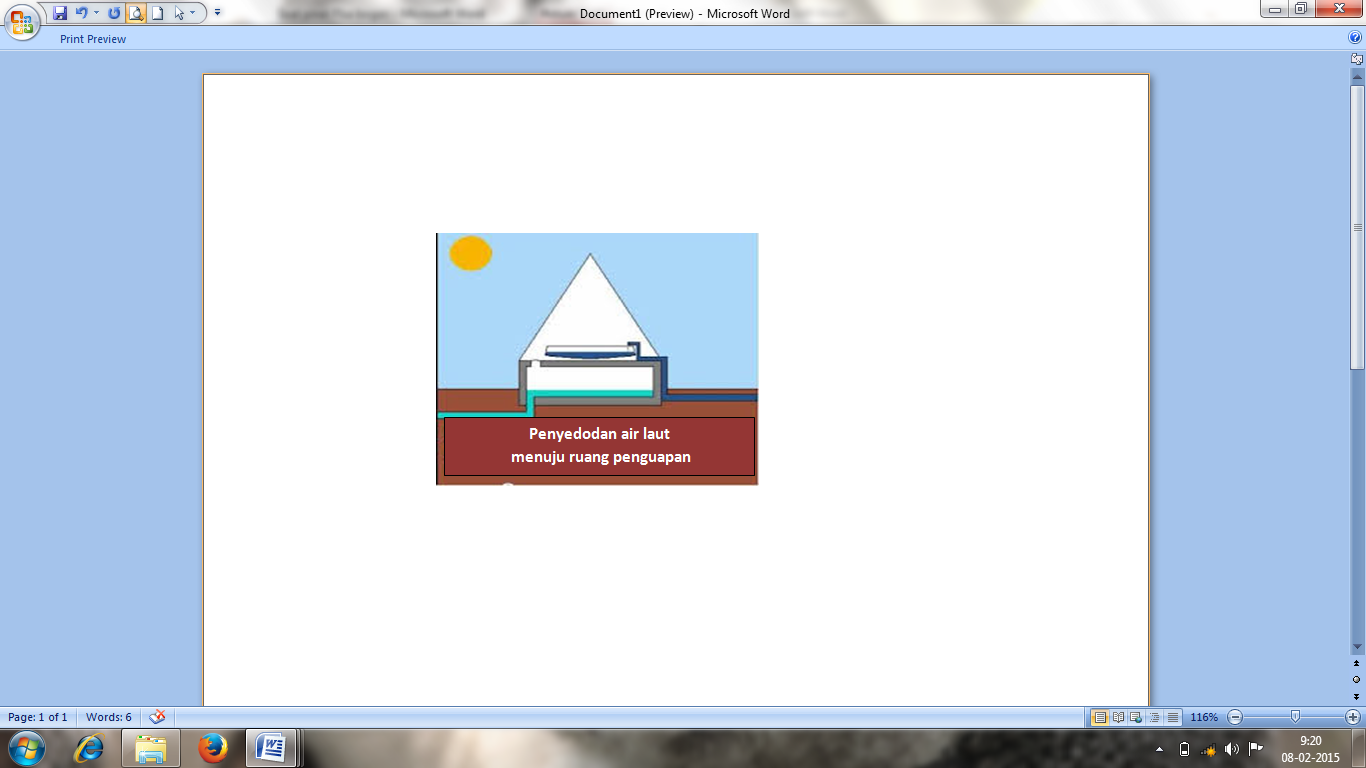 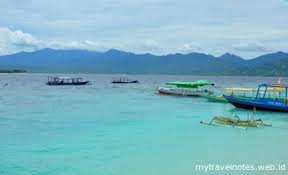                  Air Laut	Air Laut disedot dengan pompa         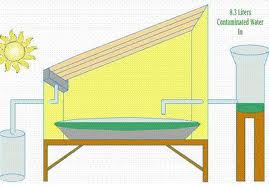 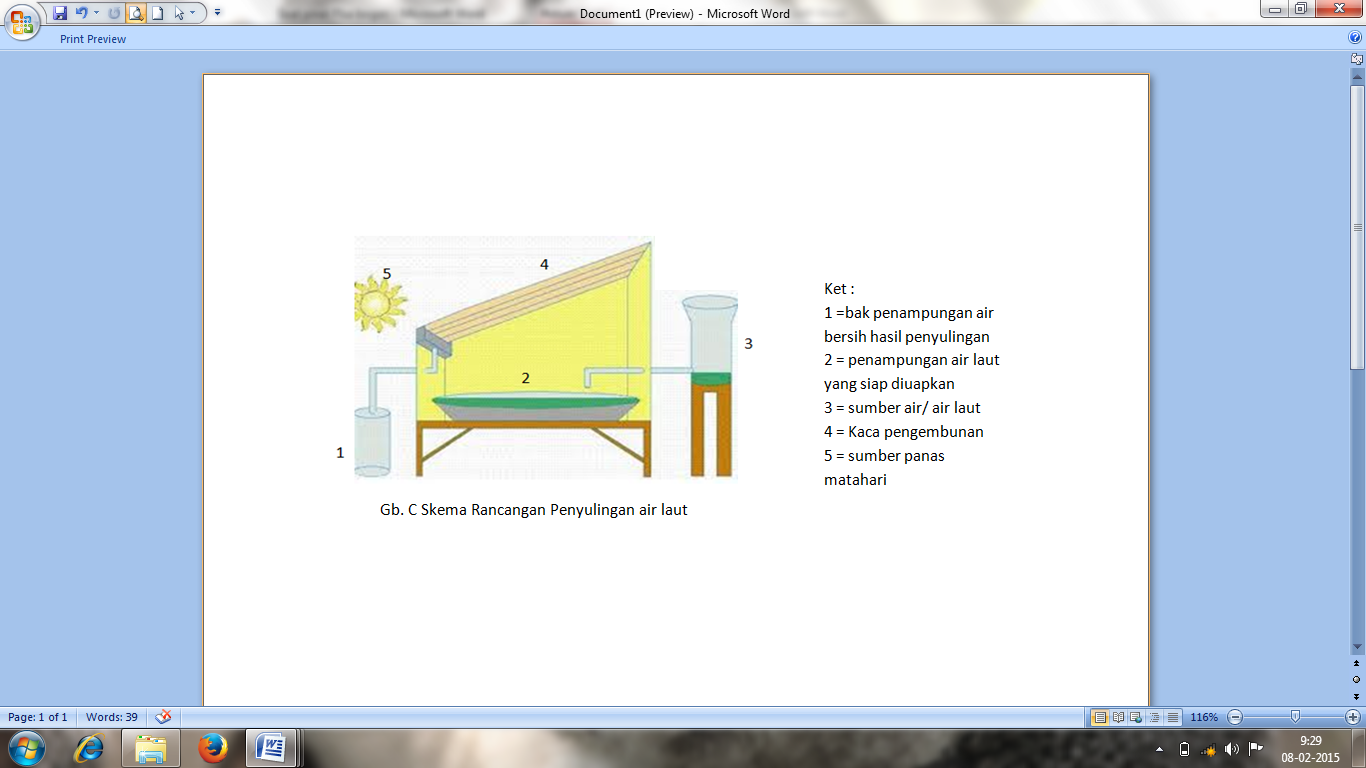 Pertanyaan 26.1  Pengolahan airPerhatikan skema rancangan penyulingan air laut!,Tentukan pada penampungan yang mana kadar garam tertinggi! Jelaskan jawabanmu!………………………………………………………………………………………………………………………………………………………………………………………………………………………………………………………………………………………………………………………………………………………………….Kode penilaianKunci:  Kadar garam tertinggi terdapat pada penampungan 2Alasannya : air berkurang karena menguap sehingga kadar garam tinggiKode 2  penampung 2 dan alasan benarKode 1  penampung 2,tanpa alasan atau alasan salahKode 0: jawaban salah.Kode 9: Kosong.Pertanyaan 26.2  Pengolahan airPada rancangan alat penyulingan air laut salah satu komponen yang sangat penting adalah kaca pengembunan. Kaca pengembunan dipasang dengan kemiringan tertentu. Salah satu alasan kaca pengembunan dipasang miring pada rancangan alat penyulingan air laut menjadi air bersih adalah….kaca yang dipasang miring akan menimbulkan efek rumah kaca sehingga suhunya maksimal dan dapat mempengaruhi air laut menguapmemungkinkan memperoleh air bersih yang lebih banyak karena kalau datar pengembunan air laut  pada kaca jumlahnya lebih sedikitdengan kemiringan tertentu uap air yang mengembun lebih banyak mengalir menuju ke tempat penampungan yang telah disediakankemungkinan kaca pecah lebih kecil apabila dipasang miring dibandingkan kaca dipasang mendatarKode penilaian:Kunci:  C . Kode 1: jika jawaban benarKode 0: Jawaban lain.Kode 9: Tidak ada jawaban.Pertanyaan 26. 3  Pengolahan airProses penyulingan air laut menjadi air bersih layak minum tampak sederhana dan murah. Mengapa instalasi pengolahan air bersih seperti yang ditunjukkan pada diagram cenderung biaya lebih murah?………………………………………………………………………………………………………………………………………………………………………………………………………………………………………………………………………………………………………………………………………………………………………………………………………………………………………………………………………………………………………………………………………………………………………………………………………………Kunci:a. Sumber air laut yang melimpah ataub. Energy matahari tak terbatas atau	c. teknologinya tidak rumit dan murahKode 1:  jika jawaban benarKode 0: Jawaban lain.Kode 9: Tidak ada jawabanPertanyaan 26.4  Pengolahan AirApakah volume air yang dihasilkan dapat diprediksi stabil?Berikan penjelasan!…………………………………………………………………………………………………………………………………………………………………………………………………………………………………………………………………………………………………………………………………………………………………………………………………………Kunci: Kode 1 :      -  stabil karena volume air melimpah dan sinar matahari stabil      - Tidak stabil karena sangat ditentukann ketersediaan sinar matahari atau faktor           cuaca yang berubahKode 1:  Jika jawaban benar penuhKode 0: Jawaban lain.Kode 9: Tidak ada jawaban.FASE BULANBulan adalah satu-satunya satelit alami bumi dan merupakan satelit alami terbesar ke-5 di Tata Surya. Bulan berada dalam orbit sinkron dengan bumi yang menyebabkan kala rotasi sama dengan kala revolusinya.Fase bulan adalah bentuk bulan yang selalu berubah-ubah jika dilihat dari bumi tergantung pada kedudukan bulan terhadap matahari. Berikut ini adalah deskripsi dari masing-masing fase bulan:	Fase 1 – Bulan Baru: Sisi bulan yang menghadap bumi tidak menerima cahaya dari matahari.Fase 2 – Sabit Muda: Kurang dari setengah bulan yang menyala secara bertahap akan lebih besar.Fase 3 – Kuartal Awal: Bulan terlihat setengah.Fase 4 – Bulan tiga perempat (Waxing Gibbous): Awal fase ini ditandai saat bulan adalah setengah ukuran lebih besar dari kuartal awal.Fase 5 – Bulan Purnama: Sisi bulan yang menghadap bumi cahaya dari matahari benar-benar, maka seluruh bulan terlihat.Fase 6 – Bulan tiga perempat (Waning Gibbous): Bagian dari bulan yang terlihat dari Bumi secara bertahap menjadi lebih kecil.Fase 7 – Kuartal Akhir: Bulan mencapai tahap ini ketika setengah dari itu terlihat.Fase 8 – Sabit Tua: Hanya sebagian kecil dari bulan terlihat dalam fase yang secara bertahap menjadi lebih kecil.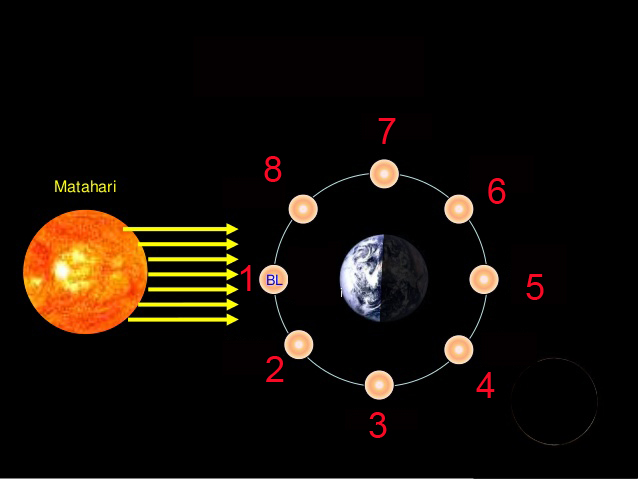 Posisi BulanSumber : slideshare.com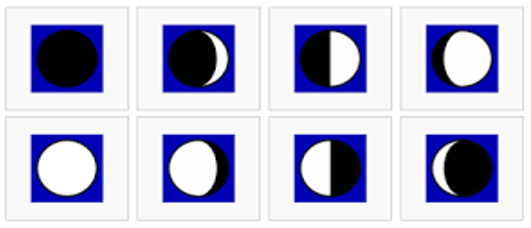 Fase-fase BulanSumber : travelastro.blogspot.comPertanyaan 27.1 Fase Bulan Pada table berikut, tuliskan nomor posisi bulan yang sesuai dengan fase bulan (lihat gambar)! Bagian 3 dan 8 sudah dikerjakan.PENGAWETAN IKANIkan merupakan salah satu bahan pangan yang memiliki sifat cepat rusak atau membusuk, terutama pada kondisi tropis ikan lebih cepat mengalami kemunduran mutu. Hal ini merupakan suatu fakta yang dapat ditangani dengan cara menurunkan suhu tubuh ikan agar kesegarannya tetap maksimal. Penurunan suhu tubuh ikan dapat dilakukan dengan media pendingin yang berfungsi untuk menarik atau memindahkan panas dari dalam tubuh ikan ke bahan lain sehingga suhu tubuh ikan rendah.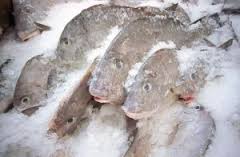 Pengawetan ikan dengan es batuBahan-bahan yang dapat digunakan sebagai media pendingin untuk penanganan ikan di antaranya es batu atau es balok, es kering, air dingin, es ditambah garam, air laut yang didinginkan dengan es, air laut yang didinginkan secara mekanis, dan udara dingin.Pertanyaan 28.1 PENGAWETAN IKAN Nelayan tradisional pada umumnya menggunakan es untuk mengawetkan ikan agar tidak cepat rusak/membusuk. Mengapa makhluk hidup (ikan) yang berada di dalam es tidak mengalami pembusukan?………………………………………………………………………………………………………………………………………………………………………………………………………………………………………………………………………………………………………………………………………………………………………………………………………………………………………………………………………………………………………………………………………………………………………………………………………………Kunci: Karena bakteri pembusuk tidak dapat berkembang/mati pada suhu rendah atau kurang dari 00C (berada di dalam es). Sehingga makhluk hidup yang berada di dalam es akan tetap awet dalam waktu yang lama. PengkodeanKode 1 jika Jawaban benar: kode 0 jika Jawaban salah kode 9 jika Tidak Menjawab Pertanyaan 28.2 PENGAWETAN IKANPada umumnya makhluk hidup yang mati akan mengalami pembusukan oleh bakteri. Ada beberapa faktor yang mempengaruhi proses pembusukan oleh bakteri.Berikut ini yang bukan merupakan faktor yang mempercepat terjadinya pembusukan oleh bakteri pembusuk adalah ….suhu lingkungancuaca/iklimderajat keasamannutrisi/sumber energiKunci Jawaban : BKode 1 jika Jawaban Benar kode 0 jika Jawaban Salah kode 9 jika Tidak MenjawabPertanyaan 28.3 PENGAWETAN IKANWalaupun ikan yang ditangkap nelayan sudah diawetkan dalam es, seringkali masih ditemukan bakteri pembusuk di dalam ikan tersebut. Keberadaan bakteri tersebut menimbulkan spekulasi bagaimana bisa bakteri tersebut masih ada pada ikan.Apakah pertanyaan-pertanyaan berikut ini tepat diajukan untuk mencari alasan penemuan bakteri di dalam ikan yang sudah dibersihkan ketika akan dimasak padahal sudah diawetkan dengan es? Lingkari “Ya” atau “Tidak”!Kunci Jawaban: Ya, Tidak, Ya, YaKode 1 jika Jawaban Benar kode 0 jika Jawaban Salah kode 9 jika Tidak MenjawabUKURAN BENDAPartikel materi dapat berupa atom, molekul, atau juga elektron. Dalam  kehidupan  sehari-hari,  tanpa  kita  sadari  kita  sering menggunakan molekul unsur dan molekul senyawa tertentu. Molekul adalah partikel netral yang terdiri atas dua atau lebih atom, baik atom sejenis maupun atom yang berbeda.Anggapan bahwa atom merupakan bola kecil yang kompak dan tidak dapat dipecahkan lagi menjadi partikel yang lebih sederhana ternyata tidak benar. Penemuan keradioaktifan oleh Antonie Henri Becquerel ratusan tahun yang lalu telah membuktikan bahwa atom tersusun atas partikel-partikel yang lebih kecil lagi, yaitu elektron (ditemukan oleh Joseph John Thomson), proton (ditemukan oleh Ernest Rutherford), dan neutron (ditemukan oleh James Chadwick). Satu atom, menurut ilmu kimia, terstruktur atas inti atom yang terdiri atas proton (bermuatan positif) dan neutron (netral), serta elektron yang bermuatan negatif dan beredar mengelilingi inti dalam lintasan-lintasan tertentu  yang  disebut  kulit  dan  orbital  atom. Pertanyaan 29.1UKURAN BENDADari penjelasan diatas tentang molekul, electron, dan atom. Urutkan dari ukuran terkecil ke ukuran terbesar!Urutan:   	Terkecil	TerbesarKunci: elektron, atom, molekulPENSKORAN Kode 1:	Bila urutannya benarKode 0:	Bila urutannya salahKode 9:	Bila jawaban  Kosong.GEN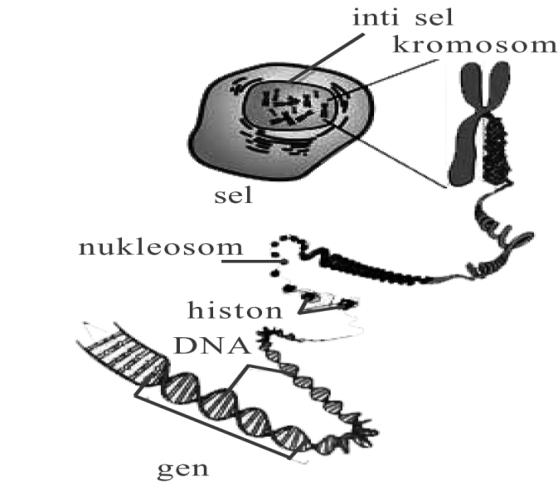 Pertanyaan 29.2UKURAN BENDABerdasarkan uraian dan gambar sel diatas tentang gen, inti sel, dan kromosom, urutkan dari ukuran yang terkecil ke terbesar!Urutan:   	Terkecil	TerbesarKunci:Gen, Kromosom, Inti SelPenskoran Kode 1:	Bila urutannya benarKode 0:	Bila urutannya salahKode 9:	Kosong.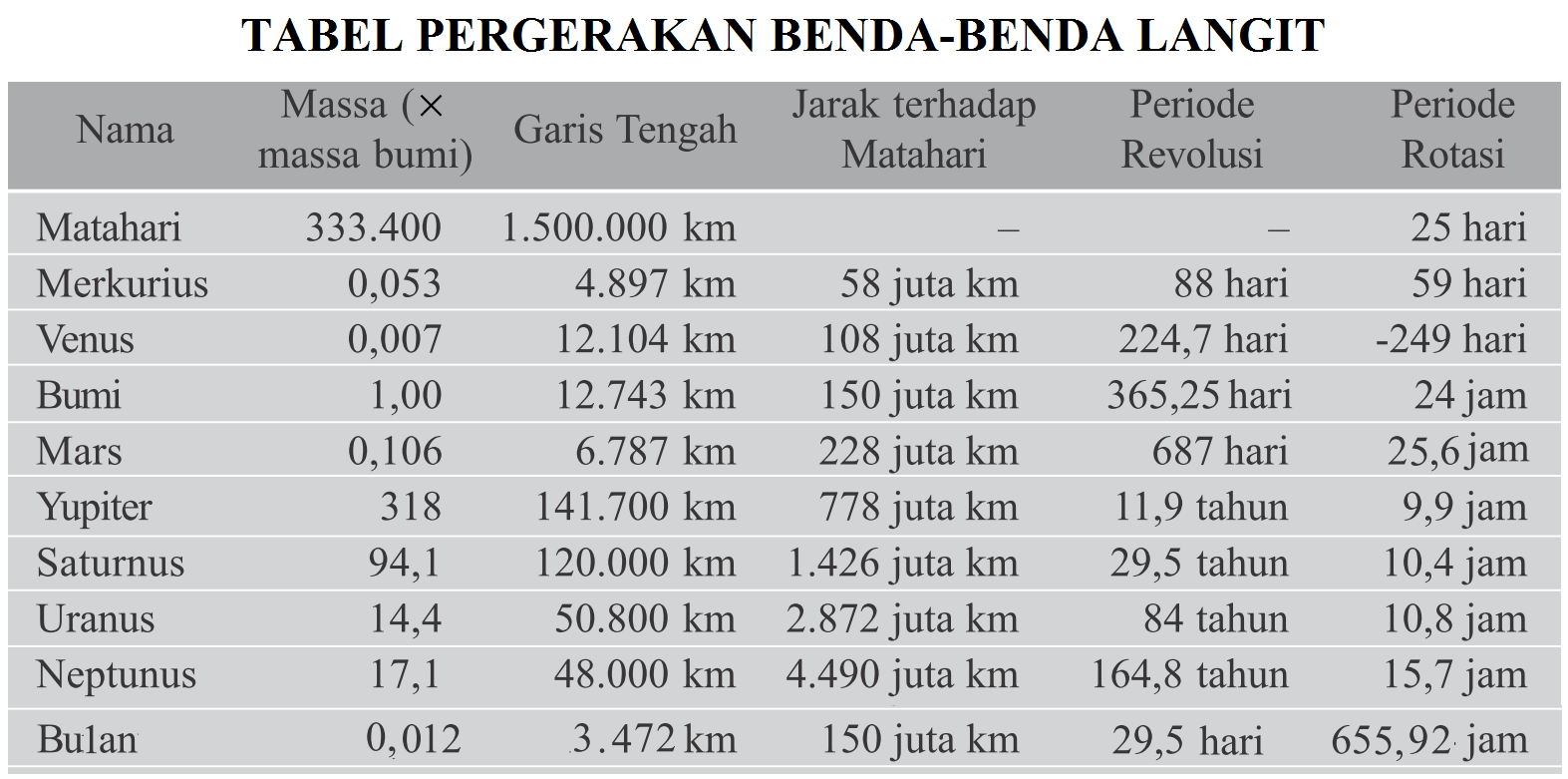 Pertanyaan 29.3UKURAN BENDABerdasakan tabel diatas, tentang Bumi, Matahari, dan Bulan, urutkan dari ukuran terkecil ke ukuran terbesar !Urutan:   	Terkecil	TerbesarKunci:Bulan, Bumi,  MatahariPenskoran Kode 1:	Bila urutannya benarKode 0:	Bila urutannya salahKode 9:	Kosong.PEREDARAN BULAN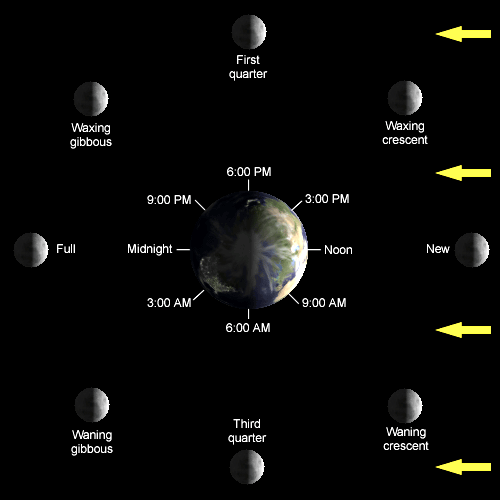 Gb. Peredaran Bulanhttps://www.google.com/search?q=ORBIT+BULANIlham suka melihat benda-benda diangkasa, tetapi ia tidak dapat melihat bintang-bintang dengan jelas pada malam hari karena ia tinggal di kota, ia hanya dapat melihat bulan.Pada hari Jum’at pukul 18.00 dia melihat bulan mulai terbit dan pada pukul 06.00 bulan sudah tidak terlihat lagi.Pertanyaan 30.1: PEREDARAN BULANDengan melihat gambar diatas, pada pukul berapa bulan mencapai titik tertinggi di langit?Pukul 18.00Pukul 21.00Pukul 24.00Pukul 03.00Kunci: CPenskoran Kode 1:	Bila jawaban benarKode 0:	Bila jawaban salahKode 9:	Kosong.CUACAhttps://www.google.com/search?q=KEADAAN+CUACA+DI+KOTA+BESAR+DI+INDONESIA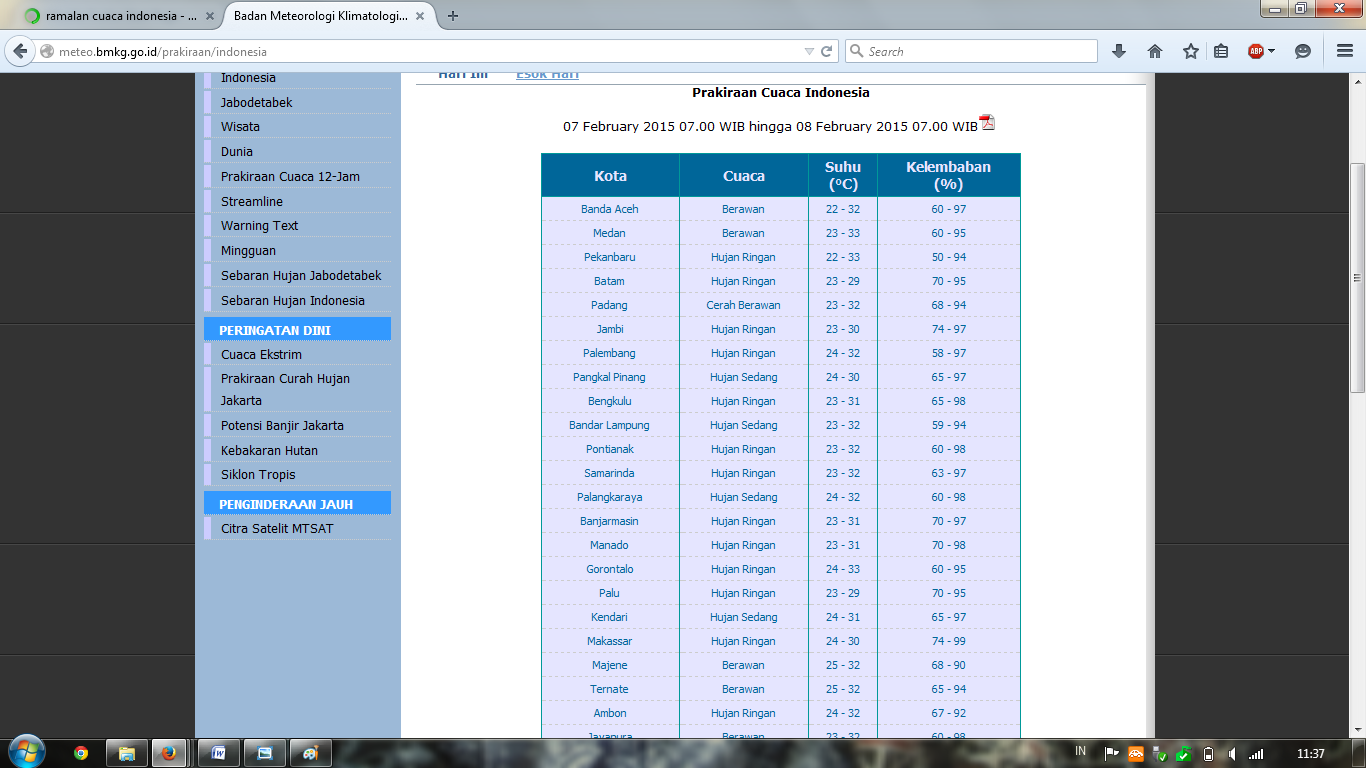 Tabel di atas menunjukkan prakiraan cuaca di delapan kota di Indonesia.Pertanyaan  30.2: CUACABerdasarkan tabel di atas, prakiraan cuaca di kota Padang pada tanggal 7 Februari 2015 pada pukul 07.00 cerah berawan dengan kelembaban 68% - 94%. Maka dimungkinkan suhu udara di kota Padang pada hari itu adalah ....22°C -  32°C 22°C -  33°C23°C -  32°C24°C -  32°CKunci: CPenskoran Kode 1:	Bila jawaban benarKode 0:	Bila jawaban salahKode 9:	Kosong.Pertanyaan 30.3: CUACAApakah suhu dan  kelembaban dapat menentukan keadaan cuaca?Lingkari “Ya” atau “Tidak” untuk masing-masing kasus Kunci Jawaban : Tidak, Ya, Tidak, YaPenskoran Kode 1:	Ketiga jawaban benar Kode 0:	Bila jawaban salahKode 9:	KosongENERGI AIR PASANGEnergi pasang surut adalah energi yang dihasilkan dari pasang surut air laut dan menjadikannya energi dalam bentuk lain, terutama listrik. Energi pasang surut merupakan salah satu jenis energi terbarukan yang relatif lebih mudah diprediksi jumlahnya dibandingkan energi angin dan energi surya. Pemanfaatannya saat ini belum luas karena tingginya biaya awal dan terbatasnya lokasi yang memiliki pasang surut yang mencukupi. Penelitian dan pengembangan lebih lanjut terus dilakukan untuk meningkatkan efisiensi dan batas kritis energi yang dihasilkannya sehingga didapatkan berbagai metode untuk mengekstraksi energi jenis ini.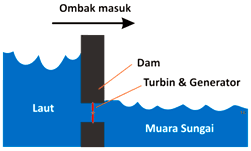 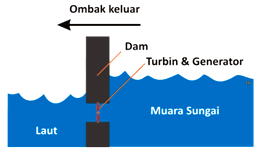 	         Gambar  1	Gambar 2	Gambar 1Proses Pasang, arah ombak masuk ke dalam muarasungaiketika terjadi pasang naik air laut. Dalam proses ini air pasangakan ditampung ke dam sehinggapada saat air surut air pada dam dapatdialirkan untuk memutar turbin.Gambar 2 Proses SurutKetika surut, air mengalir keluar dari dam menuju lautsambil memutar turbin seperti yang terlihat pada gambar 2 diatas.Pasang surut menggerakkan air dalam jumlah besar setiap harinyadan pemanfaatannya dapat menghasilkan energi dalam jumlahyang cukup besar. (Artikel : Putu Nipi Gunawan )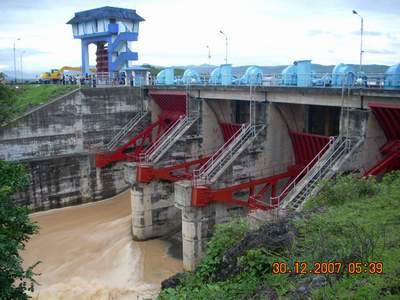 PLTASumber daya air adalah sumber daya  yang berguna atau potensial bagi manusia, salah satunya  pemanfaatan air sebagai pembangkit tenaga listrik. Pada gambar berikut tampak air waduk dialirkan ke turbin yang dihubungkan dengan generator  sehingga menghasilkan energi listrik. 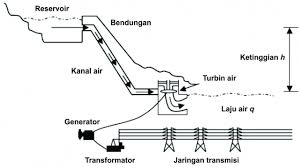 DENAH PLTA            ( Konversi Wordpress.com )Pertanyaan  31.1. ENERGI AIR PASANG            Pernyataan berikut benar atau salah berkaitan dengan cara kerja pembangkit listrik air pasang di atas.Kunci Jawaban : benar, benar, salah, salahPenskoran Kode 1:	Ketiga jawaban benar Kode 0:	Bila jawaban salahKode 9:	KosongENERGI AIR PASANGListrik tenaga pasang surut memiliki beberapa keunggulan. Pertama, tenaga pasang surut adalah sumber energi terbarukan karena pasang surut di planet kita disebabkan oleh interaksi gaya gravitasi antara Bulan dan Matahari, serta rotasi bumi, yang berarti bahwa listrik tenaga pasang surut tidak akan habis selama paling tidak beberapa milyar tahunSatu keunggulan besar yang dimiliki tenaga pasang surut dibandingkan beberapa sumber energi terbarukan lainnya (terutama energi angin) adalah bahwa tenaga pasang surut merupakan sumber energi yang sangat handal. Hal ini dapat dipahami karena kita bisa memprediksi kapan air pasang akan naik dan kemudian surut, karena pasang-surutnya air laut jauh lebih siklik daripada pola cuaca yang acak.Dan juga, listrik tenaga pasang surut tidak menghasilkan gas rumah kaca seperti bahan bakar fosil, dan limbah berbahaya seperti ini juga dikhawatirkan akan terjadi pada penggunaan energi nuklir. Waduk dan bendungan kecil yang diperlukan untuk memanfaatkan tenaga pasang surut juga dapat memainkan peran yang sangat penting dalam melindungi kota-kota terdekat atau pelabuhan dari gelombang berbahaya pada saat terjadi badai.Selain PLTA pasang surut, juga dikenal adanya PLTU. Bahan bakar yang digunakan pada PLTU adalah batubara uap jenis subbituminus dan bituminus. Seiring perkembangan teknologi lignit juga dimanfaatkan sebagai bahan bakar. Pada PLTU, batubara dibakar di boiler, menghasilkan panas yang digunakan untuk mengubah air dalam pipa yang dilewatkan di boiler tersebut menjadi uap, yang selanjutnya digunakan untuk menggerakkan turbin dan memutar generator. Kinerja pembangkit listrik tergantung efesiensi panas pada proses pembakaran. Efesiensi panas yang tinggi juga akan menyebabkan penurunan emisi gas buang hasil pembakaran. Oleh sebab itu, teknologi pembakaran merupakan hal yang terpenting dalam proses pembangkit listrik tenaga uap.Pembangkit Listrik Tenaga Uap (PLTU) memiliki beberapa keunggulan dibandingkan dengan jenis pembangkit listrik lainnya. Keunggulan tersebut antara lain :Dapat dioperasikan menggunakan berbagai jenis bahan bakar (padat, cair dan gas)Dapat dibangun dengan kapasitas yang bervariasiDapat dioperasikan dengan berbagai mode pembebananKontinyuitas operasinya tinggiUsia pakai (life time) relatif lamaPertanyaan  31.2.ENERGI AIR PASANGJelaskan dua kerugian  PLTA air pasang  dibandingkan PLTU  batu bara!............................................................................................................................................................................................................................................................................................................................................................................................................................................................................................................................................................Kunci JawabanBiaya mahal Tidak dapat dbangun di sembarang tempatMerusak ekosistem lautMengandalkan air laut pasangKode 2 : Jika siswa menjawab dua jawaban benar atau lebihKode 1 : Jika siswa menjawab satu jawaban benarKode 0 : Jawaban salahKode 9 : Tidak ada jawabanPertanyaan  31.3. ENERGI AIR PASANG	Manakah grafik yang menunjukkan hubungan antara debit air dengan daya listrik yang dihasilkan?Kunci : CPenskoran:Kode 1 : Jawaban benarKode 0 : Jawaban salahKode 9 : Tidak ada jawabanPertanyaan 31.4  ENERGI  AIR PASANGManakah di antara pernyataan berikut yang berkaitan dengan Pembangkit Listrik Tenaga Air? Lingkari ”Benar “ atau “Salah” untuk setiap pernyataan berikut!Kunci Jawaban: Salah, benar, salahPenskoran Kode 1:	Ketiga jawaban benar Kode 0:	Bila jawaban salahKode 9:	Tidak ada jawabanKEKUATAN BENANGAir sumur, air sungai, dan air laut mengandung unsur yang berbeda.Diduga kandungan unsur dapat mempengaruhi kekuatanbahan.Tujuan penelitian ini adalah mengetahui adanya perbedaan kekuatan benang kain katun yang direndam dengan tiga jenis air tersebut. Penelitian ini berupa eksperimendengan  objek penelitian benangkatun yang terdapat dalam kain.Hasil penelitian ini menunjukkan bahwa ada perbedaan yang signifikan antara kekuatan benang kain katun pada setiap variasi air rendaman.Perbedaan terbesar terdapat pada perendaman dengan air laut. Disarankan untuk menghindari penggunaan air laut dan air dengan kadar asam tinggi untuk merendam kain katun. Pertanyaan 32. 1  KEKUATAN BENANGDari hasil penelitian perendaman kain katun dengan air sumur, air sungai dan air laut disarankan agar menghindari penggunaan air laut untuk merendam dan mencuci kain katunMengapa bahan katun tidak boleh di rendam dengan air laut ?Karena Kadar asam yang tinggi pada air laut dapat menyebabkan kerusakan kain katunKarena kadar asam yang rendah pada air laut dapat menyebabkan kerusakan kain katunKarena Kadar garam yang tinggi pada air laut dapat merubah struktur kain katunKarena air laut memiliki unsur yang larut sedikit seperti kapur dan kalsium carbonat ( Caco)Kunci: APenskoran Kode 1:	Bila jawaban benarKode 0:	Bila jawaban salahKode 9:	Kosong.Pertanyaan :32. 2  KEKUATAN BENANGTabel Ketahanan abrasi yang  baik beberapa jenis benang jahit (sumber :www.coatsindustrial.com.id )Berdasarkan data ketahanan beberapa jenis benang jahit, yang paling tepat digunakan untuk produk kesehatan medis adalah ….Rayon Polyester pintalPolyeseter CFLinen Kunci: APenskoran Kode 1:	Bila jawaban benarKode 0:	Bila jawaban salahKode 9:	Kosong.Pertanyaan :32. 3  KEKUATAN BENANGBerikut ini adalah karakteristik dari beberapa bahan /benangBenangwol, berbulu, ringan dan hangat , elastis, nampak berkerut mudah menyerap kelembaban tahan terhadap listrik statisNilon, licin, mengkilap, kasar, kuat tahan panas, elastisitas sangat tinggi, termoplastik tahan terhadap serangan jamur dan seranggaRayon, berat menempel di tubuh, tidak berbuluh, daya serap sangat tinggi, pemulihan elastisitas sangat rendahLinen , elastisitasnya buruk, mudah mengkerut, berdaya serap sangat tinggi, cenderung sobek, berkilau, konduktor panas yang baik dan terasa dingin(sumber :www.coatsindustrial.com.id )Dari karakteristik bahan tersebut berilah jawaban pada pertanyaan berikut, lingkari ya atau tidak untuk setiap pertanyaanKunci: Ya, Ya, Ya, YaPenskoran Kode 1:	Bilasemua jawaban benarKode 0:	Bila jawaban salahKode 9:	Kosong.ANCAMAN BENCANARumah di lahan miring atau lereng pegunungan memiliki kekurangan, berupa terjadinya tanah longsor. Tanah longsor disebabkan oleh ketahanan geser batuan yang menurun tajam jauh melebihi tekanan geser, dan terjadi seiring dengan meningkatnya tekanan air akibat pembasahan atau peningkatan kadar air. (Wuryanata Agus, Sukresno, dan Sunaryo, 2004).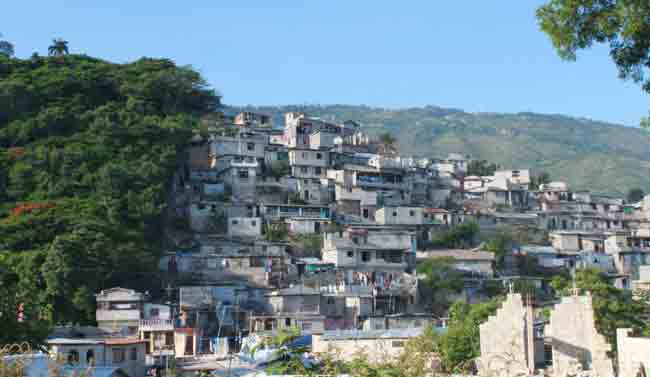 Pertanyaan 16.1ANCAMANBENCANA							Untuk membuat rumah di pegunungan diperlukan perluasan tanah datar di sekitar pegunungan. Mengapa cara memindahkan tanah sekarang lebih cepat dan  mudah dibandingkan dahulu?………………………………………………………………………………………………………………………………………………………………………………………………………………………………………………………………………………………………………Kunci Jawaban: Karena sekarang sudah menggunakan teknologi modern. Tidak seperti dahulu yang melakukan pekerjaan secara manual/tradisionalPenskoran: Kode 1 : Sekarang menggunakan teknologi Kode 0 : Jawaban salahKode 9 : Tidak ada jawabanPertanyaan 16.2ANCAMAN BENCANA					Sempitnya lahan pembangunan di perkotaan pada saat ini membuat sebagian dari penduduk memindahkan tanah dari pegunungan dan menimbun lembah di sekitar lereng gunung untuk dijadikan tempat pembangunan pemukiman, sehingga hutan di pegunungan menjadi gundul.      Amati diagram di bawah ini!Daerah dari diagram yang paling beresiko apabila mendirikan bangunan adalah….ABCA dan CKunci  Jawaban: BPengkodean: Kode 1 : Jawaban benarKode 0 : Jawaban salahKode 9 : Tidak ada jawabanPertanyaan 16.3 ANCAMAN BENCANA						Jelaskan mengapa di daerah tersebut memiliki resiko tertinggi?………………………………………………………………………………………………………………………………………………………………………………………………………………………………………………………………………………………………………Kunci Jawaban : Tanah dan bangunan kemungkinan akan amblas/jebol karena tanah timbunan tidak dapat menahan berat bangunan.Pengkodean:Kode 1 : - Tanah amblas / tanah turunTanah timbunan tidak dapat menahan berat bangunanKode 0 : Jawaban SalahKode 9 : Tidak ada jawabanPertanyaan 16.4ANCAMAN BENCANA					Indonesia merupakan wilayah yang rawan untuk terjadinya bencana alam. Berdasarkan hasil survey UNISDR, Indonesia menduduki peringkat pertama dalam paparan jumlah penduduknya yang menjadi korban bencana alam. Oleh sebab itu, Indonesia sangat perlu mempunyai standar penanganan yang baik terhadap bencana alam. Tiga pendekatan  dibawah ini yang menjadi standar penanganan bencana.A.    Pendekatan Pencegahan (Preventive)B.    Pendekatan Pendeteksian (Detective)C.   Pendekatan Pengkoreksian (Corrective)  Kegiatan yang dilakukan untuk mencegah terjadinya bencanaBerdasarkan tiga pendekatan dan enam kegiatan diatas, pasangkan setiap kegiatan dengan pendekatan yang sesuai, dengan cara menuliskan huruf  A, B, dan C untuk setiap kegiatan. TAMAN ASRI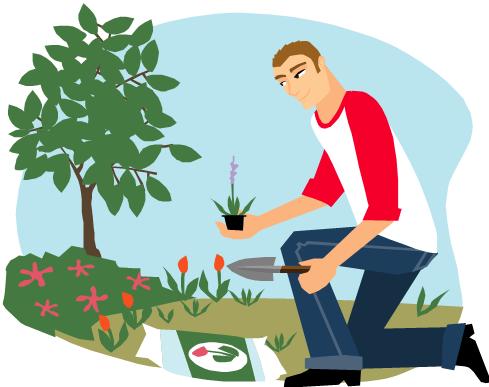 farmercoop.comPak Suhiman, seorang tukang kebun sekolah ditugaskan oleh kepala sekolah untuk menjaga agar rumput di taman tetap sehat dan hijau. Dalam melaksanakan tugasnya, Pak Suhiman mencoba mencari informasi dari berbagai sumber dan melakukan berbagai percobaan. Pertanyaan 17.1 TAMAN ASRISumber informasi manakah yang dapat dipilih Pak Suhiman tentang cara memelihara agar rumput tetap sehat dan hijau? Lingkari “Ya” atau “Tidak” untuk setiap pernyataan.Kunci Jawaban : Ya, Tidak , YaPenskoran:Kode 1 : Ketiga jawaban benarKode 0 : Salah atau ada salah satu jawaban yang salahKode 9 : Tidak ada jawabanPertanyaan 17.2TAMAN ASRIUntuk menjaga agar rumput di taman tetap sehat dan hijau, Pak Suhiman melakukan percobaan pada 16 petak taman dengan luas yang sama masing-masing 1 m2 ditanami satu jenis rumput yang sama secara merata dan dalam jumlah yang sama.  4 macam perlakuan yang berbeda diterapkan sedemikian rupa sehingga tiap macam perlakuan diterapkan pada 4 petak yang berbeda, jadi ada 4 petak mendapat perlakuan yang sama seperti ditunjukkan pada diagram berikut.Pertanyaan manakah yang dapat dijawab dengan rancangan percobaan Pak Suhiman di atas?Bagaimana pengaruh waktu pemberian pupuk organik terhadap pertumbuhan rumput?Bagaimana pengaruh jenis pupuk organik yang diberikan terhadap pertumbuhan rumput?Bagaimana pengaruh merk pupuk organik yang diberikan terhadap pertumbuhan rumput?Bagaimana pengaruh jumlah pupuk organik yang diberikan terhadap pertumbuhan rumput?Kunci Jawaban: DPenskoran:Kode 1 : Jawaban benarKode 0 : Jawaban salahKode 9 : Tidak ada jawabanPERTANYAAN 17.3 TAMAN ASRIJika kita lihat kembali rancangan percobaan pada pertanyaan 17.2, ada 4 petak mendapatkan perlakuan yang sama untuk masing-masing perlakukan.Berikan penjelasan mengapa perlakuan yang sama diulang pada setiap petak yang berbeda!..................................................................................................................................................................................................................................................................................................................................................................................................................................................................Kunci Jawaban : Untuk membuktikan jumlah pupuk yang sama berpengaruh sama, atau hanya jumlah pupuk yang mempengaruhi pertumbuhan rumputPenskoran:Kode 1 :Untuk membuktikan jumlah pupuk yang sama berpengaruh sama, atauHanya jumlah pupuk yang mempengaruhi pertumbuhan rumputKode 0 : Jawaban salah atau lainKode 9 : Tidak ada jawabanFungsi MiliporeYa atau Tidak?Mencegah kontaminasi produk dari luarYa / TidakMenentukan jumlah mikroba dalam fermentor Ya / TidakMensterilkan produk yang dihasilkanYa / TidakMensterilkan udara yang masukYa / TidakBagaimana sifat elektromagnetik menggerakkan kereta maglev?Ya atau Tidak?Rel kereta dengan gerbong mempunyai kutub magnet yang berlainanYa /TidakElektromagnet bergantung pada kuat arus listrik yang mengalirYa / TidakSemua rel kereta mempunyai kutub magnet yang berbedaYa / TidakAntara satu gerbong dengan gerbong berikutnya terdapat kutub magnet yang berbedaYa / TidakNofase bulanPosisi bulan1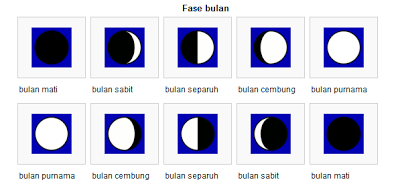 724324553687681Pertanyaan yang tepat diajukan untuk bisa menjawab penemuan bakteri di dalam ikan yang sudah dibersihkan ketika akan dimasak padahal sudah diawetkan dengan es.Ya atau Tidak?Apakah saat akan mengolah ikan, ikan sudah ditempatkan dalam wadah yang higienis?Ya/TidakApakah ikan yang diawetkan sudah ditambahkan air sebelum dimasukkan ke dalam es?Ya/TidakApakah ada kemungkinan bakteri pembusuk bisa bertahan hidup pada suhu di bawah 0oC?Ya/TidakApakah pada saat pengolahan ikan, air yang digunakan mencuci ikan adalah air yang steril?Ya/TidakApakah informasi di bawah ini dapat menentukan keadaan cuaca?Ya  atau Tidak?Dengan melihat awan cumulus pasti akan terjadi hujanYa / TidakSuhu 22°C - 29°C kelembaban 70% - 90% akan terjadi hujan ringanYa / TidakDengan melihat kelembaban yang tinggi dan suhu yang rendah dapat dipastikan hujanYa / TidakBila kelembaban tinggi, suhu antara 23°C -30°C akan terjadi hujan ringanYa / tidakCara kerja PLTA Air PasangBenar atau SalahAir laut ditampung di dalam wadukBenar / SalahDigerakkan di dalam turbin/generatorBenar / SalahTidak dipengaruhi gravitasi bulanBenar / SalahMenghasilkan  daya kecilBenar / SalahPernyataanBenar atau SalahMakin besar pasokan air makin besar tenaga listrik yang dihasilkanBenar / SalahPLTA bekerja dengan cara mengubah energi potensial menjadi energi mekanik kemudian menjadi energi listrikBenar / SalahTurbin pada PLTA hanya bekerja pada saat air masuk ke dalam bendunganBenar / SalahJenisbenangKetahananbenangRayon1Suterapintal4Polyester pintal12Polyester  CF30Nilonpintal40Dapatkah karakteristik bahan digunakan untuk tujuan berikut ?Ya atau tidakDapatkah bahan  rayon digunakan dalam industry produk kesehatan medis ?Ya/ tidakDapatkah bahan linen digunakan dalam industry taskoper?Ya/ tidakDapatkah bahan wol digunakan untuk membuat karpet ?Ya/ tidakDapatkah bahan nilon digunakan sebagai bahan pembuat sikat gigi ?Ya/ tidak1Melakukan reboisasi2Tidak melakukan penebangan liar	3Pengembangan sistem peringatan4Penyuluhan kepada masyarakat mengenai pelestarian alam5Pemberian peringatan dini bencana  6Penegakan hukum untuk orang yang melakukan penebangan liarKegiatanPendekatanKegiatan 1CKegiatan 2AKegiatan 3BKegiatan 4CKegiatan 5BKegiatan 6ASumber informasi manakah yang dapat dipilih Pak Suhiman tentang cara memelihara agar rumput tetap sehat dan hijau?Ya atau Tidak?Penyuluhan dari Dinas Pertamanan KabupatenYa / TidakMajalah anak-anak yang ada di perpustakaan sekolahYa / TidakPublikasi hasil penelitian dari internetYa / Tidak